Всеобщая история. 8 класс.Рабочий лист «Наполеоновские войны»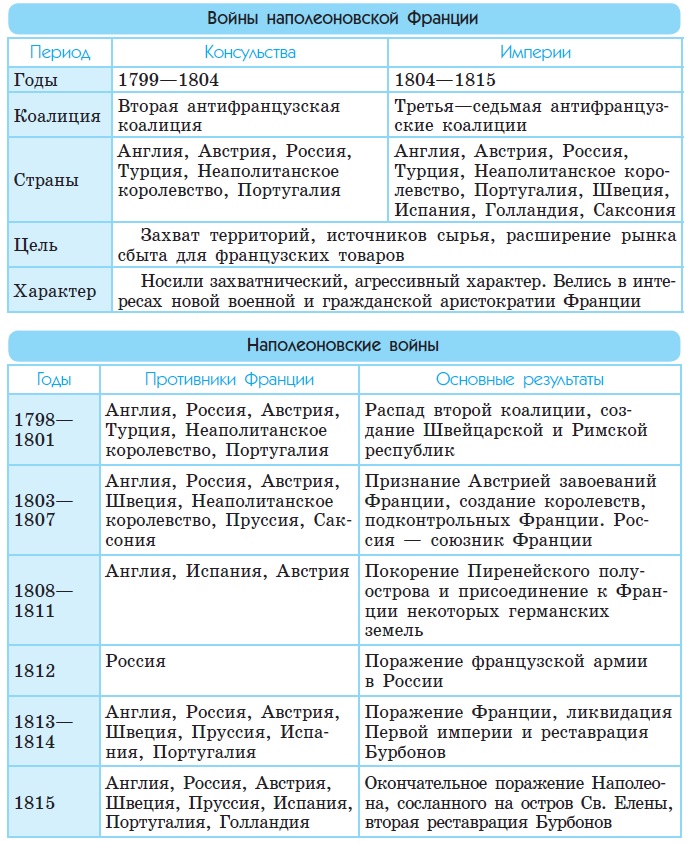 Задание: на контурной карте отметьте места крупнейших сражений французской армии с 1800 по 1815 гг. нанесите границы наполеоновской империи к 1811 г.подпишите названия государств, союзных Франции к 1811 г.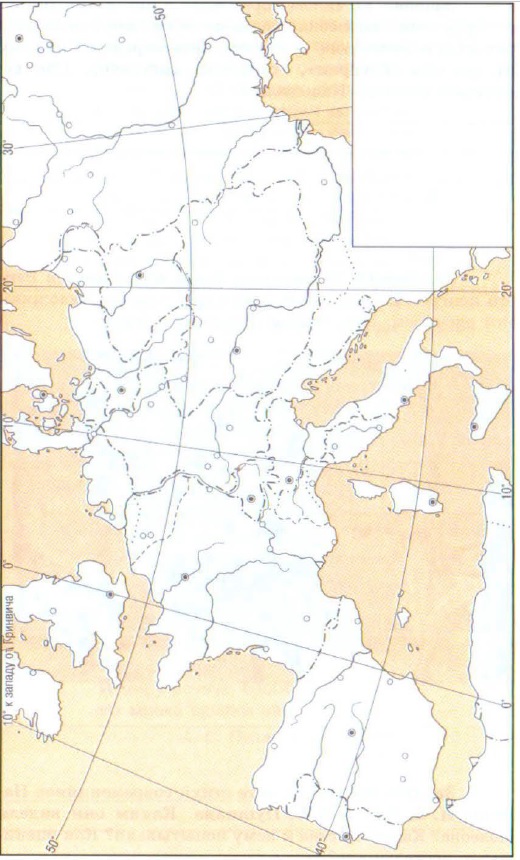 